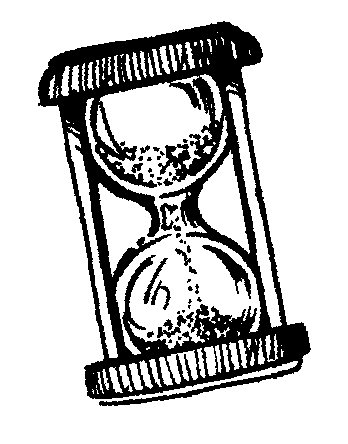 Chrono mathTable d'addition de 5Décompostion en 5+nChrono mathTable d'addition de 5Décompostion en 5+nChrono mathTable d'addition de 5Décompostion en 5+nChrono mathTable d'addition de 5Décompostion en 5+nChrono mathTable d'addition de 5Décompostion en 5+n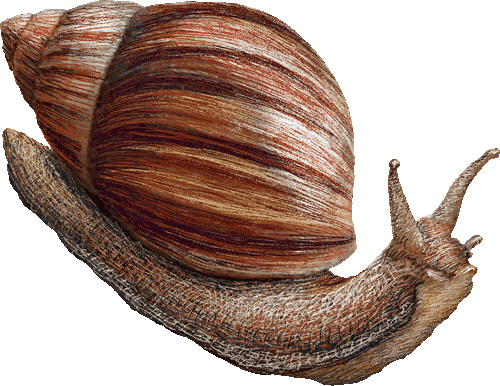 Départ6=5+?9=5+?7=5+?5=5+?8=5+?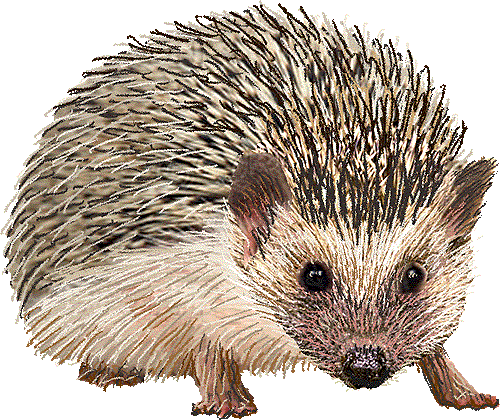 10=5+?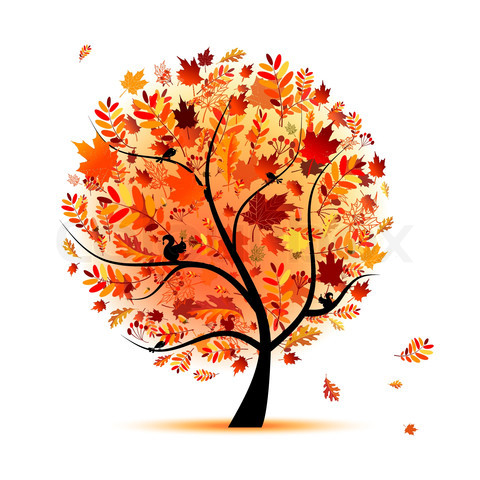 9=5+?8=5+?6=5+?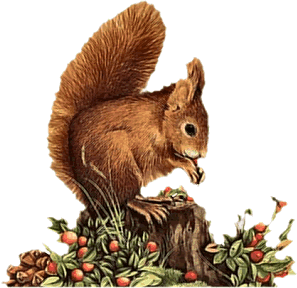 10=5+?8=5+?5=5+?7=5+?9=5+?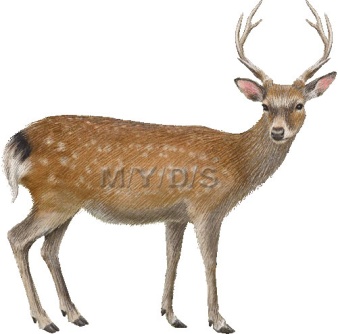 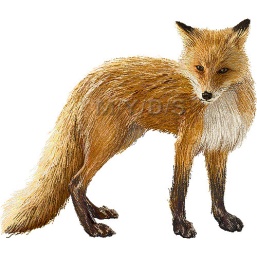 5=5+?6=5+?7=5+?9=5+?6=5+?8=5+?7=5+?10=5+?MES RECORDS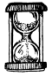 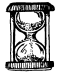 Chronométrer le temps mis pour arriver à la fin de la piste de jeu. MES RECORDSChronométrer le temps mis pour arriver à la fin de la piste de jeu. MES RECORDSChronométrer le temps mis pour arriver à la fin de la piste de jeu. MES RECORDSChronométrer le temps mis pour arriver à la fin de la piste de jeu. MES RECORDSChronométrer le temps mis pour arriver à la fin de la piste de jeu. Date :Temps :Date :Temps :Date :Temps :Date :Temps :Date :Temps :Date :Temps :Date :Temps :Date :Temps :Date :Temps :Date :Temps :